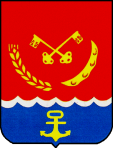 Российская ФедерацияГЛАВА МИХАЙЛОВСКОГО  РАЙОНААМУРСКОЙ  ОБЛАСТИПОСТАНОВЛЕНИЕ28.08.2014					                    №  712Об утверждении муниципальной программы «Обеспечение доступным и качественным жильем населения Михайловского района на 2015-2020 годы» В соответствии с постановлением главы Михайловского района от 18.10.2013 года № 961 «Об утверждении Порядка разработки, реализации, корректировки и оценки результативности муниципальных программ Михайловского района»,п о с т а н о в л я ю:1. Утвердить муниципальную программу «Обеспечение доступным и качественным жильем населения Михайловского района на 2015-2020 годы». 2. Постановление главы Михайловского района от 30.12.2013г. № 1224 «Об утверждении муниципальной целевой программы «Обеспечение жильем молодых семей на 2014-2020 годы» в Михайловском районе с 01.01.2015 года считать утратившим силу.3. Постановление главы Михайловского района от 24.07.2013г. № 689  «Об утверждении муниципальной адресной программы «Переселение граждан из аварийного жилищного фонда с учетом необходимости развития малоэтажного жилищного строительства в Михайловском районе на 2013-2015 годах» с 01.01.2015 года считать утратившим силу.4. Обеспечить размещение муниципальной программы  на официальном сайте Михайловского района.5. Контроль за исполнением настоящего постановления возложить на  заместителя главы района по обеспечению жизнедеятельности О.Г.Синюкова.             С.И. Жуган Главный специалист отдела строительства, ЖКХ, транспорта и  связи _______________И.В.Безрукова «____» августа 2014 г.Заместителя главы по обеспечениюжизнедеятельности_______________О.Г. Синюков«____» августа 2014 г.Начальник отдела экономики,анализа и прогнозирования ФЭУ_________________Н.М. Варанкина«____» августа 2014 г.Главный специалист сектора юридической работы _________________Е.В.Бобышева«____» августа 2014 г.МУНИЦИПАЛЬНАЯ ПРОГРАММА «ОБЕСПЕЧЕНИЕ ДОСТУПНЫМ И КАЧЕСТВЕННЫМ ЖИЛЬЕМ НАСЕЛЕНИЯ МИХАЙЛОВСКОГО РАЙОНА НА 2015-2020 ГОДЫ»ПАСПОРТ муниципальной программыРаздел 1      «Характеристика текущего состояния обеспеченности                                             доступным и качественным жильем населения Михайловского района Амурской области»В Михайловском районе наиболее остро стоит проблема обеспечения населения комфортным благоустроенным жильем.Основными застройщиками в районе продолжают оставаться частные и индивидуальные застройщики. Одним из ключевых направлений развития района является повышение качества жизни населения. В рамках данного направления улучшение жилищной обеспеченности населения занимает одно из основных мест.Характер социально-экономических преобразований в Российской Федерации, недостаточный объем жилищного строительства, нуждаемость граждан в улучшении жилищных условий, объективно высокая стоимость жилья по сравнению с доходами граждан обуславливают необходимость принятия мер для разрешения обозначенных проблем программно-целевым методом.Реализация конституционного права граждан на жилище, обеспечение одной из основных потребностей человека - иметь жилье, достойные и доступные условия проживания для себя и своих близких - это одна из фундаментальных задач любого правового государства. Наличие собственного жилья является одной из базовых ценностей человеческого существования, основных его потребностей, обеспечивающей здоровье нации, формирование и сохранение семейных ценностей, стабилизацию и положительное развитие демографической ситуации; это источник уверенности людей в завтрашнем дне и залог стабильности в обществе. Кроме того, жилье, помимо выполнения базовых функций, является как объект недвижимости средством накопления капитала и в то же время инвестиционным механизмом в сфере производства и оборота капитала в обществе.Актуальность решения комплекса проблем в сфере развития жилищного строительства подчеркивается тем, что, несмотря на создание в Российской Федерации основ функционирования рынка жилой недвижимости, приобрести жилье с использованием рыночных механизмов на сегодняшний день способен ограниченный круг семей с уровнем доходов выше среднего. Основными причинами низкого платежеспособного спроса на жилье являются низкая доступность долгосрочных ипотечных жилищных кредитов, а также высокий уровень рисков и издержек на этом рынке. Данные социологических обследований в 2009 году, приводимые Министерством регионального развития Российской Федерации, показывают, что жилищная проблема стоит перед 60% российских семей, в той или иной степени не удовлетворенных жилищными условиями, при этом для 32% семей жилищная проблема стоит достаточно остро и требует решения в ближайшие 3 года. При этом каждая четвертая семья имеет жилье, находящееся в плохом или очень плохом состоянии. Общая потребность населения России в жилье составляет 1570 млн. кв. м., и для ее удовлетворения необходимо увеличить жилищный фонд на 46%.В Амурской области потенциальная доля семей, имеющих возможность приобрести жилье по существующим ипотечным программам, реализуемым ОАО «Амурское ипотечное агентство», ориентировочно составляет 20%. Таким образом, более 80% населения области улучшить свои жилищные условия в настоящее время не в силах.Помимо наличия низкой покупательской способности населения на рынке жилья существует целый комплекс проблем, который препятствует инвестиционной активности в строительстве, причем речь идет как о невозможности реализации жилищных проектов крупными застройщиками, так и о сдерживании инвестиционной активности самих граждан в части индивидуального жилищного строительства и объединения в жилищные строительные и накопительные кооперативы. Основные причины сложившейся ситуации заключаются в следующем:общее снижение инвестиционной активности в строительстве в период 2008-2009 годы, связанное с негативными последствиями мирового финансового кризиса;слабая проработанность на региональном и местном уровнях документации градостроительного планирования и зонирования, отсутствие четкой определенности в градостроительной политике не позволяют строительному бизнесу грамотно спланировать свою деятельность и оптимально реализовать инвестиционные проекты, что, в свою очередь, ведет к приостановке инициатив по застройке территорий;недоступность земельных участков для застройщиков;излишне регламентированная и чрезвычайно громоздка я система  выдачи исходно-разрешительной документации на осуществление строительства, получение технических условий на подключение к объектам коммунальной инфраструктуры и на ввод объектов в эксплуатацию, что приводит к созданию искусственных административных барьеров для реализации строительного бизнеса;отсутствие подготовленных для комплексной жилой застройки земельных участков, имеющих инфраструктурное обеспечение;нехватка свободных мощностей по тепло- и электроснабжению для вновь вводимых объектов в ряде муниципальных образований;высокая изношенность (до 60-70%) производственных мощностей большинства действующих предприятий промышленности строительных материалов;низкая доступность кредитных ресурсов для строительных организаций;проблема ценообразования в жилищном строительстве, напрямую влияющая на квалификацию рабочей силы в строительстве, себестоимость и качество строительства. Раздел 2.    «Перечень мероприятий муниципальной программы»Структура программы состоит из двух подпрограмм, предусматривающих комплекс взаимосвязанных мер, направленных на достижение цели программы, а также на решение наиболее важных текущих и перспективных задач.В подпрограмме  «Обеспечение жильем молодых семей годы на территории Михайловского района на 2015-2020» выделены следующие задачи:1. «Предоставление молодым семьям – участникам подпрограммы социальных выплат на приобретение жилья или строительство индивидуального жилого дома», в рамках которой будет реализовано основное мероприятие «Предоставление социальных выплат молодым семьям на приобретение (строительство) жилья»;2. «Создание условий для привлечения молодыми семьями собственных средств, дополнительных финансовых средств кредитных и других организаций, предоставляющих кредиты и займы, в том числе ипотечных жилищных кредитов для приобретения жилья или строительства индивидуального жилья», в рамках которой будет реализовано основное мероприятие «Предоставление социальных выплат молодым семьям при рождении (усыновлении) ребенка для компенсации расходов на приобретение (строительство) жилья».В подпрограмме «Переселение граждан из аварийного жилищного фонда, в том числе  с учетом необходимости развития малоэтажного жилищного строительства на территории Михайловского района  на 2015-2017 годы»  выделена следующая задача:1. «Ликвидация аварийных многоквартирных домов», в рамках которой будет реализовано основное мероприятие «Переселение граждан из аварийного жилищного фонда, в том числе с учетом необходимости развития малоэтажного жилищного строительства на территории района», в рамках которой будет реализовано основное мероприятие «предоставление жилых помещений переселяемым гражданам, общей площадью 449,6 кв.м.».Основные мероприятия муниципальной программы приведены в приложении № 1 к муниципальной программе.Раздел 3.    «Перечень целевых индикаторов и показателей муниципальной программы с распределением плановых значений по годам ее реализации»Основные целевые показатели эффективности реализации муниципальной программы приведены в Таблице 1Таблица 1СВЕДЕНИЯо целевых показателях эффективности реализациимуниципальной программы«Обеспечение доступным и качественным жильем населения Михайловского района на 2015-2020 годы». Раздел 4  «Ожидаемые результаты реализации муниципальной программы»Эффективность реализации программы в целом оценивается исходя из достижения установленных значений каждого из основных показателей (индикаторов) как по годам по отношению к предыдущему году, так и нарастающим итогом к базовому году.К общим показателям (индикаторам) реализации программы относятся: доля молодых семей, улучшивших жилищные условия (в том числе с использованием ипотечных жилищных кредитов и займов), в общем количестве молодых семей признанных в установленном порядке, нуждающимися в улучшении жилищных условий;доля ветхого и аварийного жилищного фонда;площадь ликвидированного  аварийного жилищного фонда, кв. м.В результате реализации программы будет обеспечено к 2020 году достижение следующих показателей:1. К 2020 году доля молодых семей, улучшивших жилищные условия,  составит 5 %.,12 молодых семей будут обеспечены жильем.  2.  Позволит переселить 13 семей, 34 человека из аварийного жилья,  позволит ликвидировать 5 аварийных домов.Приложение № 1к муниципальной программеПЕРЕЧЕНЬмероприятий муниципальной программы«Обеспечение доступным и качественным жильем населения Михайловского района на 2015-2020 годы» Приложение № 2к муниципальной программеПаспорт подпрограммы «Обеспечение жильем молодых семей годы на территории Михайловского района на 2015-2020 годы» 2. Содержание проблемы обеспечения жильем молодых семейРазработка и реализация подпрограммы на территории Михайловского района Амурской области осуществляется в соответствии с подпрограммой «Обеспечение жильем молодых семей» федеральной целевой программы «Жилище» на 2011 - 2015 годы, утвержденной Постановлением Правительства Российской Федерации от 17 декабря 2010 года № 1050 «О Федеральной целевой программе «Жилище» на 2011 - 2015 годы и в рамках «Стратегии социально-экономического развития Дальнего Востока и Байкальского региона на период до 2025 года», утвержденной распоряжением Правительства Российской Федерации от 28 декабря . № 2094-р «Об утверждении Стратегии социально- экономического развития Дальнего Востока и Байкальского региона на период до 2025 года,  постановления Правительства Амурской области  от 25.09.2013 г. №446 «Об утверждении государственной программы Амурской области «Обеспечение доступным и качественным жильем населения Амурской области на 2014-2020 годы».  Ключевым направлением подпрограммы является укрепление института семьи как основы стабильности общества, создание системы комплексной поддержки семьи, в том числе путем решения жилищной проблемы молодых семей Михайловского района.В Михайловском районе Амурской области на 01 января 2014 года по данным органов местного самоуправления более 280 молодых семей состоят на учете в качестве нуждающихся в улучшении жилищных условий.Несмотря на то, что в 2009 – 2014 годах из федерального, областного  и бюджета Михайловского района на реализацию подпрограммных мероприятий было направлено около 3578,3 тысяч рублей, большинство молодых семей Михайловского района по-прежнему не имеют возможности решить жилищную проблему.Актуальность данной проблемы определяется низкой доступностью жилья и ипотечных жилищных кредитов. Как правило, молодые семьи не могут получить доступ на рынок жилья без бюджетной поддержки. Даже имея достаточный уровень дохода, они не в состоянии внести первоначальный взнос при получении ипотечного жилищного кредита. Большинство молодых семей впервые приобретают собственное жилье, поэтому они не могут использовать его в качестве обеспечения уплаты первоначального взноса при получении ипотечного жилищного кредита или займа. Также они не имеют возможности накопить на эти цели необходимые средства. Однако данная категория населения имеет хорошие перспективы роста заработной платы по мере повышения квалификации, и государственная и муниципальная помощь в предоставлении средств на уплату первоначального взноса при получении ипотечных жилищных кредитов или займов будет являться для них хорошим стимулом дальнейшего профессионального роста.Прогноз обеспечения молодых семей жильем основан на предоставлении мер государственной и муниципальной поддержки в форме социальных выплат.В случае признания молодой семьи участником подпрограммы в установленном порядке, число молодых семей обеспеченных жильем составит к концу реализации подпрограммы – 12 семей. При этом при рождении (усыновлении) одного ребенка предоставляется дополнительная социальная выплата молодой семье – участнице программы, что дополнительно позволит снизить затраты на улучшение жилищных условий молодой семьи.Прогнозируемый спрос на жилье со стороны молодых семей будет способствовать увеличению объемов строительства жилья в целом по Амурской области, что позволит снизить стоимость  жилья в Амурской области.Поддержка молодых семей при решении жилищной проблемы станет основой стабильных условий жизни для этой наиболее активной части населения, повлияет на улучшение демографической ситуации в Михайловском районе Амурской области. Возможность решения жилищной проблемы создаст для молодежи стимул к повышению качества трудовой деятельности, уровня квалификации в целях роста заработной платы. Решение жилищной проблемы молодых граждан Михайловского района Амурской области позволит сформировать экономически активный слой населения.Таким образом, необходимость разработки и реализации подпрограммы обусловлена тем, что эта проблема:является одной из приоритетных при формировании федеральных целевых программ и ее решение позволит обеспечить улучшение жилищных условий и качества жизни молодых семей;носит межотраслевой и межведомственный характер и не может быть решена без участия федерального центра;не может быть решена в пределах одного финансового года и требует бюджетных расходов в течение нескольких лет;носит комплексный характер и ее решение окажет влияние на рост социального благополучия и общее экономическое развитие.Решать обозначенные проблемы целесообразно программно-целевым методом, что позволит разработать и реализовать комплекс взаимоувязанных по ресурсам, исполнителям и срокам мероприятий, направленных на совершенствование системного подхода к решению жилищной проблемы молодых семей Михайловского района Амурской области.3. Цели и задачи подпрограммыРеализация мероприятий подпрограммы направлена на социальную поддержку молодых семей в решении жилищных проблем, а также создание предпосылок к последующему демографическому росту, повышению уровня рождаемости путем формирования подходов к решению жилищной проблемы молодых семей.Приоритеты государственной и муниципальной  политики в сфере реализации подпрограммы определяются целями и задачами приоритетного национального проекта «Доступное и комфортное жилье – гражданам России» и федеральной целевой программы «Жилище», Указом Президента Российской Федерации от 07 мая 2012 года № 600 «О мерах по обеспечению граждан Российской Федерации доступным и комфортным жильем и повышению качества жилищно-коммунальных услуг», постановления Правительства Амурской области  от25.09.2013 г. №446 «Об утверждении государственной программы Амурской области «Обеспечение доступным и качественным жильем населения Амурской области на 2014-2020 годы»,   а также долгосрочными стратегическими целями и приоритетными задачами социально-экономического развития Михайловского района.Исходя из этих документов целью подпрограммы является предоставление государственной  и муниципальной поддержки в решении жилищной проблемы молодых семей, признанным в установленном порядке нуждающимися в улучшении жилищных условий. Для достижения поставленной цели предусмотрено решение следующей задачи:создание условий для привлечения молодыми семьями собственных средств, дополнительных финансовых средств, кредитных и других организаций, предоставляющих кредиты и займы, в том числе ипотечных жилищных кредитов для приобретения жилья или строительства индивидуального жилья.4. Объемы и источники финансированияОбъем ассигнований бюджета Михайловского района подпрограммы составляет 566,5 тыс. рублей, в том числе по годам:2015 – 117,6 тыс. рублей;2016 – 96,2 тыс. рублей;2017 – 85,5 тыс. рублей;2018 – 85,5  тыс. рублей;2019 – 85,5  тыс. рублей;2020 – 96,2  тыс. рублей;Ежегодное финансирование подпрограммы за счет средств бюджета Михайловского района предполагается осуществлять в пределах средств, предусматриваемых в  бюджете. Планируемый объем финансирования за счет средств собственных (заемных) средств граждан составляет 9 349,2 тыс. рублей, в том числе по годам:2015 – 1 940,4 тыс. рублей;2016 – 1 587,6 тыс. рублей;2017 – 1 411,2 тыс. рублей;2018 – 1 411,2 тыс. рублей;2019 – 1 411,2 тыс. рублей;2020 – 1 587,6 тыс. рублей.Планируется привлечение средств федерального  и областного бюджетов.Объемы финансирования подлежат ежегодному уточнению исходя из возможностей соответствующего бюджета на очередной финансовый год и плановый период.Остаток неиспользованных в текущем финансовом году средств социальных выплат, выделяемых в рамках реализации подпрограммы, потребность в которых сохраняется, подлежит использованию в очередном финансовом году в порядке, установленном законодательством Российской Федерации.Возможными формами участия организаций в реализации подпрограммы, за исключением организаций, предоставляющих кредиты (займы) на приобретение или строительство жилья, в том числе ипотечные жилищные кредиты, могут являться участие в софинансировании предоставления социальных выплат, предоставление материально-технических ресурсов на строительство жилья для молодых семей - участников  подпрограммы, а также иные формы поддержки.Перечень подпрограммных мероприятий приведен в Приложении № 1 к подпрограмме.5. Методы реализации подпрограммы и ожидаемые результатыНа решение задач и достижения цели подпрограммы ориентированы следующие основные мероприятия, результаты от которых приведены в Таблице 1:предоставление социальных выплат молодым семьям на приобретение (строительство) жилья.Успешное выполнение мероприятий подпрограммы так же позволит в 2015 – 2020 годах обеспечить:привлечение в жилищную сферу дополнительных финансовых средств кредитных и других организаций, предоставляющих кредиты и займы на приобретение жилья или строительство жилого дома, собственных средств граждан;развитие и закрепление положительных демографических тенденций в обществе;укрепление семейных отношений и снижение уровня социальной напряженности в обществе;развитие системы ипотечного жилищного кредитования.Таблица 1Ожидаемый результат от реализации мероприятий подпрограммы 6. Система организации контроля за исполнениемподпрограммы Организационные мероприятия подпрограммы предусматривают:Сбор данных о молодых семьях, участвующих в муниципальной программе, представляемых органами местного самоуправления, и формирование информационной базы данных об участниках программы. Определение ежегодного объема средств, выделяемых из бюджета Михайловского района на реализацию мероприятий муниципальной программы.Заключение с министерством жилищно-коммунального хозяйства Амурской области соглашений по реализации подпрограммы.Осуществление контроля над ходом реализации подпрограммы в пределах полномочий.Обеспечение освещения целей и задач подпрограммы в средствах массовой информации.6. Формирование списков молодых семей для участия в программе.7. Выдачу в установленном порядке молодым семьям свидетельств о праве на получение социальной выплаты на приобретение (строительство) жилья исходя из объемов финансирования, предусмотренных на эти цели в местном бюджете, в том числе за счет субсидий областного и федерального бюджетов.8. Перечисление бюджетных средств, предназначенных для предоставления социальных выплат, на банковский счет уполномоченного банка.9. Информирование молодых семей  об изменениях в подпрограмме по предоставлению социальных выплат на приобретение (строительство) индивидуального жилья. Общее руководство и контроль за ходом реализации подпрограммы осуществляет отдел строительства, ЖКХ, транспорта и связи администрации Михайловского района. Координацию реализации программных мероприятий осуществляет министерство жилищно-коммунального хозяйства Амурской области, которому отдел строительства, ЖКХ, транспорта и связи администрации Михайловского района представляет отчеты о ходе работы, результатах реализации подпрограммы и эффективности использования бюджетных средств в соответствии с нормативными правовыми актами Правительства Амурской области. Контроль за реализацией подпрограммы осуществляется по следующим показателям: количество свидетельств, выданных молодым семьям, и размер бюджетных средств, предусмотренных на их оплату; количество оплаченных свидетельств и размер бюджетных средств (в том числе федеральных, областных и районных), направленных на их оплату.7. Оценка эффективности реализацииподпрограммыПоказатели (индикаторы) реализации подпрограммы в целом предназначены для оценки наиболее существенных результатов реализации муниципальной  программы. Эффективность реализации подпрограммы и использования выделенных на нее средств бюджетов всех уровней будет обеспечена за счет:исключения возможности нецелевого использования бюджетных средств;прозрачности использования бюджетных средств;регулирования порядка расчета размера и предоставления социальных выплат;адресного предоставления бюджетных средств;привлечения молодыми семьями собственных, кредитных и заемных средств для приобретения жилья и строительства индивидуального жилого дома.Оценка эффективности реализации мер по обеспечению жильем молодых семей будет осуществляться на основе показателя:доля молодых семей, улучшивших жилищные условия (в том числе с использованием ипотечных жилищных кредитов и займов) при оказании содействия за счет средств бюджетов всех уровней, в общем количестве молодых семей, признанных нуждающимися в улучшении жилищных условий.Расчет данного показателя будет осуществляться по формуле:,  где: Дмс – доля молодых семей, улучшивших жилищные условия;Чу – число молодых семей, улучшивших жилищные условия (в том числе с использованием ипотечных жилищных кредитов и займов) при оказании содействия за счет средств бюджетов всех уровней;Чн – число молодых семей, признанных нуждающимися в улучшении жилищных условий.Доля молодых семей, улучшивших жилищные условия (в том числе с использованием ипотечных жилищных кредитов и займов), в общем количестве молодых семей признанных в установленном порядке, нуждающимися в улучшении жилищных условий, в 2020 году составит 4,5%.Приложение № 1 к подпрограмме  «Обеспечение жильем молодых семей на территории Михайловского района на 2015-2020»Перечень подпрограммных мероприятийПриложение № 3к муниципальной программеПаспорт   подпрограммы «Переселение граждан из аварийного жилищного фонда, в том числе  с учетом необходимости развития малоэтажного жилищного строительства на территории Михайловского района  на 2015-2017 годы»2. Содержание проблемы переселения из аварийного фонда Жилищная  проблема в Михайловском районе стоит очень остро. Темпы многоэтажного и индивидуального жилищного строительства невысокие. Площадь ветхого и аварийного жилищного фонда в 20 раз превышает объемы годового ввода в действие жилых домов в районе. В районе преобладает жилищный фонд, построенный до 1970 года.  Деревянные дома, 1910-1960 годов постройки, имеют 85-процентный износ, дальнейшее проживание в них практически невозможно ни по социальным, ни по санитарным нормам. Проживающие в аварийных домах граждане в основном не в состоянии самостоятельно приобрести или получить на условиях найма жилище удовлетворительного качества. Администрация района, учитывая высокую степень дотационности бюджета, самостоятельно решить проблему переселения граждан из аварийного жилищного фонда не может. Перечень аварийных домов приведен в Приложении № 1к подпрограмме.Настоящей подпрограммой предусмотрено переселение граждан из жилых помещений в домах, признанных до 1 января 2012 года в установленном порядке аварийными и подлежащими сносу, а также развитие малоэтажного жилищного строительства. Потребность переселения из аварийного жилищного фонда приведена в Таблице 1.Таблица  13. Цели и задачи подпрограммы Главными целями реализации подпрограммы являются:	финансовое и организационное обеспечение переселения граждан из аварийных многоквартирных домов;улучшение жилищных условий граждан, проживающих в многоквартирных домах, признанных до 1 января 2012 года в установленном порядке аварийными и подлежащими сносу в связи с физическим износом в процессе их эксплуатации.Основными задачами подпрограммы являются:формирование финансовых ресурсов для обеспечения благоустроенными жилыми помещениями граждан, переселяемых из аварийного жилищного фонда;привлечение финансовой поддержки за счет средств государственной корпорации «Фонд содействия реформированию жилищно-коммунального хозяйства», средств регионального бюджета;развитие малоэтажного строительства;ликвидация аварийных многоквартирных домов. Сроки реализации подпрограммы приведены в Таблице 2Таблица  2Сроки и этапы реализации подпрограммы4. Объемы и источники финансированияФинансирование программы осуществляется за счет средств бюджета Амурской области и фонда содействия реформированию жилищно-коммунального хозяйства. Общий объем финансирования на 2014-2015 годы составляет 15556,160 тыс.руб., в том числе на 2015 год 15556,160 тыс.руб.Таблица  3Структура финансирования программыОбъемы и источники финансирования приведены в Приложении № 2 к подпрограмме.Методы реализации подпрограммыНа решение задач и достижения цели подпрограммы ориентированы следующие основные мероприятия, результаты от которых приведены в Таблице 4:- Разработка проектно-сметной документации;- Строительство жилых домов для переселяемых граждан;- Переселение граждан из аварийного жилого фонда.Таблица 4Ожидаемый результат от реализации мероприятий подпрограммы 6. Система организации контроля за исполнениемподпрограммы (муниципальной программы) Управление организацией подпрограммы осуществляется Администрацией Михайловского района в лице отдела строительства, ЖКХ, транспорта и связи. Отдел строительства, ЖКХ, транспорта и связи в пределах своих полномочий осуществляет контроль за ходом реализации подпрограммы, решает вопросы ее финансирования из вышестоящих бюджетов, направляет администрации Поярковского сельсовета средства для реализации программы. Предлагаемый подход к управлению реализацией подпрограммы позволит:переселить граждан из аварийного жилищного фонда;использовать средства из Фонда содействия реформированию жилищно-коммунального хозяйства, областного бюджета  на реализацию подпрограммы по переселению граждан  из аварийного жилищного фонда.Функции элементов системы управления подпрограммой распределяются следующим образом:Отдел строительства, ЖКХ, транспорта и связи администрации Михайловского  района:            1) осуществляет общую координацию и мониторинг работ;            2) формирует нормативную базу; 3) вносит предложения по распределению средств; 4) оформляет и защищает бюджетные заявки на финансирование подпрограммы из федерального и областного бюджетов; 5) организует работу по реализации подпрограммы в рамках своих полномочий совместно с администрациями сельских поселений; 6) принимает участие в решении вопросов по организации различных форм внебюджетного финансирования мероприятий подпрограммы.          7) взаимодействует с Министерством жилищно-коммунального хозяйства Амурской области, осуществляет контроль за ходом реализации подпрограммы и контроль за ее исполнением.Администрация Поярковского сельсовета:1) организует работу межведомственных комиссий по установлению жилищ, непригодных для проживания;           2) готовит предложения по порядку переселения граждан;           3) осуществляет контроль за соблюдением сроков и очередности в соответствии с установленным порядком переселения;           4) организует работу с переселенными гражданами;           5) разрабатывает проектно-сметную документацию;           6) организует конкурсный отбор проектов для участия в программе;           7) заключает договоры с заказчиками-застройщиками на строительство жилья.   8) передает построенное жилье по договорам социального найма гражданам, переселяемым из аварийного жилищного фонда;   9) представляет отчет об использовании средств и выполнении заданий по приобретению жилья. 	2. Администрация района взаимодействует с Министерством жилищно-коммунального хозяйства Амурской области, осуществляет контроль за ходом реализации подпрограммы и контроль за ее исполнением.7. Оценка эффективности реализацииподпрограммыПодпрограмма носит социальный характер, основным критерием эффективности являются количество переселенных граждан из аварийного жилищного фонда. Выполнение подпрограммы обеспечит:реализацию гражданами права на безопасные и благоприятные условия проживания;снижение доли населения, проживающего в аварийных многоквартирных домах на территории города.Конечными результатами реализации подпрограммы будут являться: выполнение государственных обязательств по переселению граждан из аварийного жилищного фонда;развитие малоэтажного жилищного строительства;обеспечение органами государственной власти и органами местного самоуправления Михайловского района безопасных и благоприятных условий проживания граждан;Реестр строительной готовности приведен в приложении № 2 к подпрограмме.                                                                   Приложение № 2к подпрограмме «Переселение граждан из аварийного жилищного фонда, в том числе  с учетом необходимости развития малоэтажного жилищного строительства на территории Михайловского района  на 2015-2017 годы»Перечень подпрограммных мероприятий"УТВЕРЖДЕНА""УТВЕРЖДЕНА""УТВЕРЖДЕНА"Постановлением главы районаПостановлением главы районаПостановлением главы районаот 28.08.2014г. № 712от 28.08.2014г. № 712от 28.08.2014г. № 712Наименование муниципальной программы«Обеспечение доступным и качественным жильем населения Михайловского района на 2015-2020 годы» Разработчик и ответственный исполнитель программыОтдел строительства, ЖКХ, транспорта и связи администрации Михайловского районаРазработчик подпрограммОтдел строительства, ЖКХ, транспорта и связи администрации Михайловского районаУчастники муниципальной программыАдминистрация Михайловского района Амурской области;отдел строительства, ЖКХ, транспорта и связи администрации Михайловского района;администрация Поярковского сельсоветаЦель муниципальной программыПовышение доступности жилья и качества жилищного обеспечения населения, в том числе с учетом исполнения государственных обязательств по обеспечению жильем отдельных категорий гражданОсновные задачи муниципальной программы1. Государственная поддержка в решении жилищной проблемы молодых семей, признанных, в установленном порядке, нуждающимися в улучшении жилищных условий - предоставление молодым семьям – участникам подпрограммы социальных выплат на приобретение жилья  или строительство индивидуального жилого дома за счет средств бюджетов всех уровней;- создание условий для привлечения молодыми семьями собственных средств, дополнительных финансовых средств банков и других организаций, предоставляющих ипотечные жилищные кредиты и займы для приобретения жилья или строительства индивидуального жилья. 2. Переселение граждан из аварийных многоквартирных домов, признанных до 01 января 2012 года в установленном порядке аварийными и подлежащими сносу в связи с физическим износом в процессе их эксплуатации (далее - аварийные многоквартирные дома), в том числе с учетом необходимости развития малоэтажного жилищного строительства. -формирование финансовых ресурсов для обеспечения благоустроенными жилыми помещениями граждан, переселяемых из аварийного жилищного фонда;-привлечение финансовой поддержки за счет средств государственной корпорации - Фонда содействия реформированию жилищно-коммунального хозяйства и средств областного бюджета;-предоставление жилых помещений переселяемым гражданам;- ликвидация аварийных многоквартирных домов. Перечень подпрограмм, включенных в состав муниципальной программы 1. «Обеспечение жильем молодых семей годы на территории Михайловского района на 2015-2020 годы»2. «Переселение граждан из аварийного жилищного фонда, в том числе  с учетом необходимости развития малоэтажного жилищного строительства на территории Михайловского района  на 2015-2017 годы» Этапы и сроки реализации муниципальной программы в целом и в разрезе подпрограмм  2015-2020 годы:по подпрограммам:- «Обеспечение жильем молодых семей годы на территории Михайловского района на 2015-2020»- «Переселение граждан из аварийного жилищного фонда, в том числе  с учетом необходимости развития малоэтажного жилищного строительства на территории Михайловского района  на 2015-2017 годы»1 этап - 2015 год;2 этап – 2016 годОбъемы ассигнований районного бюджета муниципальной программы, а также прогнозные объемы средств, привлекаемых из  других источниковОбщий объем финансирования программы составляет 31138,16 тыс. рублей, в том числе:- за счет средств областного бюджета – 13648,931 тыс. рублей; - за счет средств местного бюджета – 566,5 тыс. рублей;- за счет собственных и заемных средств–9349,2 тыс. рублей.;- за счет фонда содействия реформированию жилищно-коммунального хозяйства – 7573,529  руб.в 2015 году – 18790,16 тыс. рублей, в том числе:- за счет средств областного бюджета – 9158,631 тыс. рублей; - за счет средств местного бюджета – 117,6 тыс. рублей;- за счет собственных и заемных средств– 1940,4 тыс. рублей.- за счет фонда содействия реформированию жилищно-коммунального хозяйства -  7573529,0 руб. в 2016 году – 2646,0 тыс. рублей, в том числе:- за счет средств областного бюджета – 962,2 тыс. рублей; - за счет средств местного бюджета – 96,2 тыс. рублей;- за счет собственных и заемных средств– 1587,6 тыс. рублей. в 2017 году – 2352,0 тыс. рублей, в том числе:- за счет средств областного бюджета – 855,3 тыс. рублей; - за счет средств местного бюджета – 85,5 тыс. рублей;- за счет собственных и заемных средств– 1411,2 тыс. рублей.в 2018 году – 2352,0 тыс. рублей, в том числе:- за счет средств областного бюджета – 855,3 тыс. рублей; - за счет средств местного бюджета – 85,5 тыс. рублей;- за счет собственных и заемных средств– 1411,2 тыс. рублей.в 2019 году –2352,0 тыс. рублей, в том числе:- за счет средств областного бюджета – 855,3 тыс. рублей; - за счет средств местного бюджета – 85,5 тыс. рублей;- за счет собственных и заемных средств– 1411,2 тыс. рублей.в 2020 году – 2646,0 тыс. рублей, в том числе:- за счет средств областного бюджета – 962,2 тыс. рублей; - за счет средств местного бюджета – 96,2 тыс. рублей;- за счет собственных и заемных средств– 1587,6 тыс. рублей.Ожидаемые конечные результаты реализации программыСоздание условий для повышения уровня обеспеченности граждан Михайловского района жильем к 2020 году.  N 
п/пНаименование 
 программы,  
наименование 
 показателяЕди- 
ница 
изме-
ренияЗначение показателей эффективностиЗначение показателей эффективностиЗначение показателей эффективностиЗначение показателей эффективностиЗначение показателей эффективностиЗначение показателей эффективности N 
п/пНаименование 
 программы,  
наименование 
 показателяЕди- 
ница 
изме-
рения2015201620172018201920201235656781.Подпрограмма  «Обеспечение жильем молодых семей годы на территории Михайловского района на 2015-2020»Цель : Государственная и муниципальная поддержка в решении жилищной проблемы молодых семей, признанных, в установленном порядке, нуждающимися в улучшении жилищных условий.Задача: Создание условий для привлечения молодыми семьями собственных средств, дополнительных финансовых средств  кредитных и других организаций, предоставляющих кредиты и займы, в том числе ипотечных жилищных кредитов для приобретения жилья или строительства индивидуального жилья.1.1.Показатель 1: Доля молодых семей, улучшивших жилищные условия (в том числе с использованием ипотечных жилищных кредитов и займов), в общем количестве молодых семей признанных в установленном порядке, нуждающимися в улучшении жилищных условий%0,80,80,80,80,80,81.2.Показатель 2: Число молодых семей – участников подпрограммы, получивших поддержку в части приобретения жилья или строительства индивидуального жилого домашт.2222222.Подпрограмма «Переселение граждан из аварийного жилищного фонда, в том числе  с учетом необходимости развития малоэтажного жилищного строительства на территории Михайловского района  в 2015-2017 годах»Цель 1: Финансовое  и организационное обеспечение переселения граждан из аварийных многоквартирных домов;Цель 2: улучшение жилищных условий граждан, проживающих в многоквартирных домах, признанных до 01 Января 2012 года в установленном порядке аварийными и подлежащими сносу в связи с физическим износом в процессе эксплуатации;Задача 1: Формирование финансовых ресурсов для обеспечения благоустроенными жилыми помещениями граждан, переселяемых из аварийного жилищного фонда;Задача 2: привлечение финансовой поддержки за счет средств государственной корпорации «Фонд содействия реформированию жилищно-коммунального хозяйства»;Задача 3: предоставление жилых помещений переселяемым гражданам;Задача 4: ликвидация аварийных многоквартирных домов2.1.Показатель 1: Расселяемая площадь аварийных домов кв.м.449,62.2.Показатель 2: Количество расселяемых помещений шт.132.3.Показатель 3: Количество переселяемых жителей чел.34N 
п/пНаименование    
    мероприятий    
муниципальной
     программыНаимено- 
  вание  
ответст- 
 венного 
 испол-  
 нителя  
(участника)Объемы финансирования (тыс. руб.)Объемы финансирования (тыс. руб.)Объемы финансирования (тыс. руб.)Объемы финансирования (тыс. руб.)Объемы финансирования (тыс. руб.)Объемы финансирования (тыс. руб.)Объемы финансирования (тыс. руб.)N 
п/пНаименование    
    мероприятий    
муниципальной
     программыНаимено- 
  вание  
ответст- 
 венного 
 испол-  
 нителя  
(участника)всего2015201620172018201920201234678910111.Подпрограмма  «Обеспечение жильем молодых семей годы на территории Михайловского района на 2015-2020»Цель : Государственная и муниципальная поддержка в решении жилищной проблемы молодых семей, признанных, в установленном порядке, нуждающимися в улучшении жилищных условий.Задача: Создание условий для привлечения молодыми семьями собственных средств, дополнительных финансовых средств  кредитных и других организаций, предоставляющих кредиты и займы, в том числе ипотечных жилищных кредитов для приобретения жилья или строительства индивидуального жилья.1.1.Мероприятие: Предоставление социальных выплат молодым семьям на приобретение (строительство) жильяОтдел строительства, ЖКХ, транспорта и связи администрации Михайловского района9915,72 058,01 683,81 496,71 496,71 496,71 683,8Справочно: дополнительный источник финансирования (областной бюджет, федеральный бюджет)1234678910112.Подпрограмма «Переселение граждан из аварийного жилищного фонда, в том числе  с учетом необходимости развития малоэтажного жилищного строительства на территории Михайловского района  в 2013-2017 годах»Цель 1: Финансовое  и организационное обеспечение переселения граждан из аварийных многоквартирных домов;Цель 2: улучшение жилищных условий граждан, проживающих в многоквартирных домах, признанных до 01 Января 2012 года в установленном порядке аварийными и подлежащими сносу в связи с физическим износом в процессе эксплуатации;Задача 1: Формирование финансовых ресурсов для обеспечения благоустроенными жилыми помещениями граждан, переселяемых из аварийного жилищного фонда;Задача 2: привлечение финансовой поддержки за счет средств государственной корпорации «Фонд содействия реформированию жилищно-коммунального хозяйства»;Задача 3: предоставление жилых помещений переселяемым гражданам;Задача 4: ликвидация аварийных многоквартирных домов2.1.Мероприятие 1: Разработка подпрограммыОтдел строительства, ЖКХ, транспорта и связи администрации Михайловского района, администрация Поярковского сельсовета00001234678910112.2.Мероприятие 2: Отведение земельных участков для малоэтажного строительства. Установление очередности сноса жилищного фонда, непригодного для проживания. Разработка проектно-сметной документации.Отдел строительства, ЖКХ, транспорта и связи администрации Михайловского района, администрация Поярковского сельсовета00002.3.Мероприятие 3: При строительстве малоэтажных жилых домов, площадью 449,6 кв.м., будет построено 13 квартир, общей площадью 449,6 кв.м.13 семей улучшат жилищные условия, будет ликвидирован аварийный жилищный фонд в объеме 449,6 кв. м. При переселении13 семей улучшат жилищные условия,Отдел строительства, ЖКХ, транспорта и связи администрации Михайловского района, администрация Поярковского сельсовета15556,16015556,16000Справочно: дополнительный источник финансирования (областной бюджет, федеральный бюджет)00003.Иные мероприятия -  расходы на поддержку отраслей производственной сферы муниципального образования Михайловский район00004.Иные мероприятия -  содержание органов местного самоуправления муниципального образования Михайловский район00005.Иные мероприятия - финансовое обеспечение деятельности муниципальных казенных учреждений Михайловского района00006.Иные мероприятия - субсидии муниципальным бюджетным и автономным учреждениям Михайловского района на финансовое обеспечение выполнения муниципального задания000001234678910117.Иные мероприятия - субсидии на цели, не связанные с выполнением муниципального задания000008.Иные мероприятия - субсидии иным некоммерческим организациям000009.Иные мероприятия - взносы  в уставные капиталы и уставные фонды открытых акционерных обществ и муниципальных унитарных предприятий0000010.Иные мероприятия - расходы в области социальной защиты00000Наименование  подпрограммы «Обеспечение жильем молодых семей на территории Михайловского района на 2015-2020 годы»Координатор подпрограммыАдминистрация Михайловского района Амурской областиУчастники подпрограммыАдминистрация Михайловского района Амурской области;Отдел строительства, жилищно-коммунального хозяйства, транспорта и связи администрации Михайловского района Амурской областиЦель подпрограммыГосударственная и муниципальная поддержка в решении жилищной проблемы молодых семей, признанных, в установленном порядке, нуждающимися в улучшении жилищных условий.Задачи подпрограммыСоздание условий для привлечения молодыми семьями собственных средств, дополнительных финансовых средств кредитных и других организаций, предоставляющих кредиты и займы, в том числе ипотечных жилищных кредитов для приобретения жилья или строительства индивидуального жилья.Этапы (при наличии) и сроки реализации подпрограммы2015 – 2020 годы.Объемы ассигнований районного бюджета подпрограммы (с расшифровкой по годам ее реализации), а также прогнозные объемы средств, привлекаемые из других источниковПланируемый объем финансирования за счет средств бюджета Михайловского района  составляет  566,5 тыс. рублей, в том числе по годам:2015 – 117,6 тыс. рублей;2016 – 96,2 тыс. рублей;2017 – 85,5 тыс. рублей;2018 – 85,5  тыс. рублей;2019 – 85,5  тыс. рублей;2020 – 96,2  тыс. рублей;Планируемый объем финансирования за счет средств собственных (заемных) граждан составляет  9 349,2 тыс. рублей, в том числе по годам:2015 – 1 940,4 тыс. рублей;2016 – 1 587,6 тыс. рублей;2017 – 1 411,2 тыс. рублей;2018 – 1 411,2 тыс. рублей;2019 – 1 411,2  тыс. рублей;2020 – 1 587,6  тыс. рублей.Планируется привлечение средств федерального  и областного бюджетов.Ожидаемые конечные результаты реализации подпрограммы Доля молодых семей, улучшивших жилищные условия (в том числе с использованием ипотечных жилищных кредитов и займов), в общем количестве молодых семей признанных в установленном порядке, нуждающимися в улучшении жилищных условий, в 2020 году составит 5 %.N 
п/пНаименование  
показателей Единица измеренияв том числе  
по годам   
в том числе  
по годам   
в том числе  
по годам   
в том числе  
по годам   
в том числе  
по годам   
в том числе  
по годам   
в том числе  
по годам   
N 
п/пНаименование  
показателей Единица измерения2015201620172018201920201.Цель : Государственная и муниципальная поддержка в решении жилищной проблемы молодых семей, признанных, в установленном порядке, нуждающимися в улучшении жилищных условий.2.Задача: Создание условий для привлечения молодыми семьями собственных средств, дополнительных финансовых средств  кредитных и других организаций, предоставляющих кредиты и займы, в том числе ипотечных жилищных кредитов для приобретения жилья или строительства индивидуального жилья.3.Индикаторы результативности:3.1.индикатор
результативности 1: Число молодых семей – участников подпрограммы, получивших поддержку в части приобретения жилья или строительства индивидуального жилого домашт.2222223.2.индикатор
результативности 1: Доля молодых семей, улучшивших жилищные условия (в том числе с использованием ипотечных жилищных кредитов и займов), в общем количестве молодых семей признанных в установленном порядке, нуждающимися в улучшении жилищных условий%0,80,80,80,80,80,8№п/пМероприятияОтветственный исполнитель (участник)Объемы и источники финансированияОбъемы и источники финансированияОбъемы и источники финансированияОбъемы и источники финансированияОбъемы и источники финансированияОбъемы и источники финансированияОбъемы и источники финансированияОбъемы и источники финансирования№п/пМероприятияОтветственный исполнитель (участник)Всего (тыс. руб.)в том числе по годамв том числе по годамв том числе по годамв том числе по годамв том числе по годамв том числе по годам№п/пМероприятияОтветственный исполнитель (участник)Всего (тыс. руб.)2015201620172018201920201.Цель : Государственная и муниципальная поддержка в решении жилищной проблемы молодых семей, признанных, в установленном порядке, нуждающимися в улучшении жилищных условий.Цель : Государственная и муниципальная поддержка в решении жилищной проблемы молодых семей, признанных, в установленном порядке, нуждающимися в улучшении жилищных условий.Цель : Государственная и муниципальная поддержка в решении жилищной проблемы молодых семей, признанных, в установленном порядке, нуждающимися в улучшении жилищных условий.Цель : Государственная и муниципальная поддержка в решении жилищной проблемы молодых семей, признанных, в установленном порядке, нуждающимися в улучшении жилищных условий.Цель : Государственная и муниципальная поддержка в решении жилищной проблемы молодых семей, признанных, в установленном порядке, нуждающимися в улучшении жилищных условий.Цель : Государственная и муниципальная поддержка в решении жилищной проблемы молодых семей, признанных, в установленном порядке, нуждающимися в улучшении жилищных условий.Цель : Государственная и муниципальная поддержка в решении жилищной проблемы молодых семей, признанных, в установленном порядке, нуждающимися в улучшении жилищных условий.Цель : Государственная и муниципальная поддержка в решении жилищной проблемы молодых семей, признанных, в установленном порядке, нуждающимися в улучшении жилищных условий.Цель : Государственная и муниципальная поддержка в решении жилищной проблемы молодых семей, признанных, в установленном порядке, нуждающимися в улучшении жилищных условий.Цель : Государственная и муниципальная поддержка в решении жилищной проблемы молодых семей, признанных, в установленном порядке, нуждающимися в улучшении жилищных условий.2.Задача: Создание условий для привлечения молодыми семьями собственных средств, дополнительных финансовых средств  кредитных и других организаций, предоставляющих кредиты и займы, в том числе ипотечных жилищных кредитов для приобретения жилья или строительства индивидуального жилья.Задача: Создание условий для привлечения молодыми семьями собственных средств, дополнительных финансовых средств  кредитных и других организаций, предоставляющих кредиты и займы, в том числе ипотечных жилищных кредитов для приобретения жилья или строительства индивидуального жилья.Задача: Создание условий для привлечения молодыми семьями собственных средств, дополнительных финансовых средств  кредитных и других организаций, предоставляющих кредиты и займы, в том числе ипотечных жилищных кредитов для приобретения жилья или строительства индивидуального жилья.Задача: Создание условий для привлечения молодыми семьями собственных средств, дополнительных финансовых средств  кредитных и других организаций, предоставляющих кредиты и займы, в том числе ипотечных жилищных кредитов для приобретения жилья или строительства индивидуального жилья.Задача: Создание условий для привлечения молодыми семьями собственных средств, дополнительных финансовых средств  кредитных и других организаций, предоставляющих кредиты и займы, в том числе ипотечных жилищных кредитов для приобретения жилья или строительства индивидуального жилья.Задача: Создание условий для привлечения молодыми семьями собственных средств, дополнительных финансовых средств  кредитных и других организаций, предоставляющих кредиты и займы, в том числе ипотечных жилищных кредитов для приобретения жилья или строительства индивидуального жилья.Задача: Создание условий для привлечения молодыми семьями собственных средств, дополнительных финансовых средств  кредитных и других организаций, предоставляющих кредиты и займы, в том числе ипотечных жилищных кредитов для приобретения жилья или строительства индивидуального жилья.Задача: Создание условий для привлечения молодыми семьями собственных средств, дополнительных финансовых средств  кредитных и других организаций, предоставляющих кредиты и займы, в том числе ипотечных жилищных кредитов для приобретения жилья или строительства индивидуального жилья.Задача: Создание условий для привлечения молодыми семьями собственных средств, дополнительных финансовых средств  кредитных и других организаций, предоставляющих кредиты и займы, в том числе ипотечных жилищных кредитов для приобретения жилья или строительства индивидуального жилья.Задача: Создание условий для привлечения молодыми семьями собственных средств, дополнительных финансовых средств  кредитных и других организаций, предоставляющих кредиты и займы, в том числе ипотечных жилищных кредитов для приобретения жилья или строительства индивидуального жилья.3.Мероприятие: Предоставление социальных выплат молодым семьям на приобретение (строительство) жильяОтдел строительства, ЖКХ, транспорта и связи администрации Михайловского районаРайонный  бюджет673,1117,696,285,585,585,596,2Справочно: дополнительный источник финансированияОбластной, бюджет5990,451176,0962,2855,3855,3855,3962,2Федеральный бюджетсобственные и заемные средства 11076,451940,41587,61411,21411,21411,21587,6Итого:15582,03234,02646,02352,02352,02352,02646,0Наименование подпрограммы«Переселение граждан из аварийного жилищного фонда, в том числе  с учетом необходимости развития малоэтажного жилищного строительства на территории Михайловского района  на 2015-2017 годы» Координатор подпрограммыАдминистрация Михайловского районаУчастники подпрограммы Администрация Михайловского района;Отдел строительства, ЖКХ, транспорта и связи администрации Михайловского района Амурской области;Администрация Поярковского сельсоветаЦели подпрограммыФинансовое  и организационное обеспечение переселения граждан из аварийных многоквартирных домов;улучшение жилищных условий граждан, проживающих в многоквартирных домах, признанных до 01 Января 2012 года в установленном порядке аварийными и подлежащими сносу в связи с физическим износом в процессе эксплуатации;Задачи подпрограммыФормирование финансовых ресурсов для обеспечения благоустроенными жилыми помещениями граждан, переселяемых из аварийного жилищного фонда; привлечение финансовой поддержки за счет средств государственной корпорации «Фонд содействия реформированию жилищно-коммунального хозяйства»;предоставление жилых помещений переселяемым гражданам;ликвидация аварийных многоквартирных домовЭтапы (при наличии) и сроки реализации подпрограммы2015-2017 годы:1-й этап - 2015г.- разработка проектно-сметной документации, строительство малоэтажного жилья;2-й этап - 2016г.- планируемое окончание переселения граждан.Объемы ассигнований районного бюджета подпрограммы (с расшифровкой по годам ее реализации), а также прогнозные объемы средств, привлекаемые из других источниковОбъем  финансирования подпрограммы «Переселение граждан из аварийного жилищного фонда, в том числе  с учетом необходимости развития малоэтажного жилищного строительства на территории Михайловского района  в 2015-2017 годах» - 15 556,160 тыс. рублей,  в т.ч. на  2015 годы 15 556,160 тыс.руб. из них: -средства областного бюджета — 7 982,631 тыс. руб.; -фонд содействия реформированию жилищно-коммунального хозяйства -  7 573,529 тыс. руб.Ожидаемые конечные результаты реализации подпрограммыСтроительство малоэтажных жилых домов общей площадью  449,60 кв. м.;переселение 34 человек из аварийного жилищного фонда;ликвидация 449,60  кв. м. аварийного жилищного фонда№показателиЕд. изм.Всего201512351.Площадь сносимого аварийного жильякв.м.449,60449,602.Количество переселяемых семейсемей13133.Количество жителей, подлежащих переселениючел.3434№ п/пНаименование этапаПериод реализацииПеречень задач и основных мероприятийОсновные ожидаемые результаты1. Разработка проектно-сметной документации;строительство жилых домов2015При строительстве малоэтажных жилых домов, площадью 449,6 кв.м., будет построено 13 квартир, общей площадью 449,6 кв.м.13 семей улучшат жилищные условия, будет ликвидирован аварийный жилищный фонд в объеме 449,6 кв. м.Будет:- построено 449,6 кв. м. жилья;- ликвидировано 449,6  кв. м. аварийного жилищного фонда.2. Переселение граждан2016При переселении из аварийного фонда,13 семей улучшат жилищные условия Будет:- переселено из аварийного жилищного фонда 13 семей;Источники финансированияИтого2015ВСЕГО (руб.)15556,16015556,160Фонд содействия реформированию жилищно- коммунального хозяйства7573,5297573,529Областной бюджет7982,6317982,631Дополнительные средства за счет местного бюджета00
п/пНаименование  
показателей Единица измеренияв том числе  
по годам   
в том числе  
по годам   
в том числе  
по годам   

п/пНаименование  
показателей Единица измерения2015201620171.Цели: Финансовое  и организационное обеспечение переселения граждан из аварийных многоквартирных домов;улучшение жилищных условий граждан, проживающих в многоквартирных домах, признанных до 01 Января 2012 года в установленном порядке аварийными и подлежащими сносу в связи с физическим износом в процессе эксплуатации;2.Задачи: Формирование финансовых ресурсов для обеспечения благоустроенными жилыми помещениями граждан, переселяемых из аварийного жилищного фонда; привлечение финансовой поддержки за счет средств государственной корпорации «Фонд содействия реформированию жилищно-коммунального хозяйства»;предоставление жилых помещений переселяемым гражданам;ликвидация аварийных многоквартирных домов3.Индикаторы результативности:Индикаторы результативности:Индикаторы результативности:Индикаторы результативности:Индикаторы результативности:3.1.Индикатор результативности 1:Расселяемая площадь жилых помещенийкв.м.0449,603.2.Индикатор результативности 2:Планируемая предоставляемая площадь жилых помещенийкв.м.0449,603.3.Индикатор результативности 3:Количество семей, улучшивших свои жилищные условияшт.01303.4.Индикатор результативности 4:Доля строительства жилых помещений в рамках программы%1000 Приложение № 1к подпрограмме «Переселение граждан из аварийного жилищного фонда, в том числе  с учетом необходимости развития малоэтажного жилищного строительства на территории Михайловского района  на 2015-2017 годы»Перечень аварийных многоквартирных домов Приложение № 1к подпрограмме «Переселение граждан из аварийного жилищного фонда, в том числе  с учетом необходимости развития малоэтажного жилищного строительства на территории Михайловского района  на 2015-2017 годы»Перечень аварийных многоквартирных домов Приложение № 1к подпрограмме «Переселение граждан из аварийного жилищного фонда, в том числе  с учетом необходимости развития малоэтажного жилищного строительства на территории Михайловского района  на 2015-2017 годы»Перечень аварийных многоквартирных домов Приложение № 1к подпрограмме «Переселение граждан из аварийного жилищного фонда, в том числе  с учетом необходимости развития малоэтажного жилищного строительства на территории Михайловского района  на 2015-2017 годы»Перечень аварийных многоквартирных домов Приложение № 1к подпрограмме «Переселение граждан из аварийного жилищного фонда, в том числе  с учетом необходимости развития малоэтажного жилищного строительства на территории Михайловского района  на 2015-2017 годы»Перечень аварийных многоквартирных домов Приложение № 1к подпрограмме «Переселение граждан из аварийного жилищного фонда, в том числе  с учетом необходимости развития малоэтажного жилищного строительства на территории Михайловского района  на 2015-2017 годы»Перечень аварийных многоквартирных домов Приложение № 1к подпрограмме «Переселение граждан из аварийного жилищного фонда, в том числе  с учетом необходимости развития малоэтажного жилищного строительства на территории Михайловского района  на 2015-2017 годы»Перечень аварийных многоквартирных домов Приложение № 1к подпрограмме «Переселение граждан из аварийного жилищного фонда, в том числе  с учетом необходимости развития малоэтажного жилищного строительства на территории Михайловского района  на 2015-2017 годы»Перечень аварийных многоквартирных домов Приложение № 1к подпрограмме «Переселение граждан из аварийного жилищного фонда, в том числе  с учетом необходимости развития малоэтажного жилищного строительства на территории Михайловского района  на 2015-2017 годы»Перечень аварийных многоквартирных домов Приложение № 1к подпрограмме «Переселение граждан из аварийного жилищного фонда, в том числе  с учетом необходимости развития малоэтажного жилищного строительства на территории Михайловского района  на 2015-2017 годы»Перечень аварийных многоквартирных домов Приложение № 1к подпрограмме «Переселение граждан из аварийного жилищного фонда, в том числе  с учетом необходимости развития малоэтажного жилищного строительства на территории Михайловского района  на 2015-2017 годы»Перечень аварийных многоквартирных домов Приложение № 1к подпрограмме «Переселение граждан из аварийного жилищного фонда, в том числе  с учетом необходимости развития малоэтажного жилищного строительства на территории Михайловского района  на 2015-2017 годы»Перечень аварийных многоквартирных домов Приложение № 1к подпрограмме «Переселение граждан из аварийного жилищного фонда, в том числе  с учетом необходимости развития малоэтажного жилищного строительства на территории Михайловского района  на 2015-2017 годы»Перечень аварийных многоквартирных домов Приложение № 1к подпрограмме «Переселение граждан из аварийного жилищного фонда, в том числе  с учетом необходимости развития малоэтажного жилищного строительства на территории Михайловского района  на 2015-2017 годы»Перечень аварийных многоквартирных домов Приложение № 1к подпрограмме «Переселение граждан из аварийного жилищного фонда, в том числе  с учетом необходимости развития малоэтажного жилищного строительства на территории Михайловского района  на 2015-2017 годы»Перечень аварийных многоквартирных домов Приложение № 1к подпрограмме «Переселение граждан из аварийного жилищного фонда, в том числе  с учетом необходимости развития малоэтажного жилищного строительства на территории Михайловского района  на 2015-2017 годы»Перечень аварийных многоквартирных домов Приложение № 1к подпрограмме «Переселение граждан из аварийного жилищного фонда, в том числе  с учетом необходимости развития малоэтажного жилищного строительства на территории Михайловского района  на 2015-2017 годы»Перечень аварийных многоквартирных домов Приложение № 1к подпрограмме «Переселение граждан из аварийного жилищного фонда, в том числе  с учетом необходимости развития малоэтажного жилищного строительства на территории Михайловского района  на 2015-2017 годы»Перечень аварийных многоквартирных домов Приложение № 1к подпрограмме «Переселение граждан из аварийного жилищного фонда, в том числе  с учетом необходимости развития малоэтажного жилищного строительства на территории Михайловского района  на 2015-2017 годы»Перечень аварийных многоквартирных домовадрес многоквартирного домадокумент подтверждающий признание МКДдокумент подтверждающий признание МКДпланируемая дата оканчания переселения (квартал, год)планируемая дата сноса МКД (квартал, год)число жителей, всегочисло жителей, планируемых к переселениюобщая площадь жилых помещений многоквартирного домаколичество расселяемых жилых помещенийколичество расселяемых жилых помещенийколичество расселяемых жилых помещенийрасселяемая площадь жилых помещенийрасселяемая площадь жилых помещенийрасселяемая площадь жилых помещенийстоимость переселения гражданстоимость переселения гражданстоимость переселения гражданстоимость переселения граждандополнительные источники финансированияадрес многоквартирного доманомердатапланируемая дата оканчания переселения (квартал, год)планируемая дата сноса МКД (квартал, год)число жителей, всегочисло жителей, планируемых к переселениюобщая площадь жилых помещений многоквартирного домавсегов том числев том числевсегов том числев том числевсегов том числев том числев том числедополнительные источники финансированияадрес многоквартирного доманомердатапланируемая дата оканчания переселения (квартал, год)планируемая дата сноса МКД (квартал, год)число жителей, всегочисло жителей, планируемых к переселениюобщая площадь жилых помещений многоквартирного домавсегочастная собственностьмуниципальная собственностьвсегочастная собственностьмуниципальная собственностьвсегоза счет средств Фонда содействия реформированию жилищно-коммунального хозяйстваза счет средств бюджета субъекта Российской Федерацииза счет средств местного бюджетадополнительные источники финансированияадрес многоквартирного доманомердатапланируемая дата оканчания переселения (квартал, год)планируемая дата сноса МКД (квартал, год)чел.чел.кв.мед.ед.ед.кв.мкв.мруб.тыс.руб.тыс.руб.тыс.руб.тыс.руб.тыс.руб.12345678910111213141516171819с. Поярково Михайловский районс. Поярково Михайловский районс. Поярково Михайловский районс. Поярково Михайловский районс. Поярково Михайловский районул. Шадрина, дом 58б/н14.09.200820.12.201625.12.20168888,830388,8088,83072,4801495,8391576,64100ул. Станционная, дом 21 аб/н14.09.200820.12.201620.12.201655105,50202105,500105,503650,3001777,1521873,14800ул. Горького, дом 12б/н14.09.200820.12.201620.12.20168892,7030392,70092,703207,4201561,5351645,88500ул. Л. Чайкиной, дом 18б/н14.09.200820.12.201620.12.20167781,4030381,40081,402816,4401371,1861445,25400ул. Лазо, дом 62б/н14.09.200820.12.201620.12.20166681,2020281,20081,202809,5201367,8171441,70300Итого3434449,6013013449,600449,6015556,1607573,5297982,63100№п/пМероприятияОтветственный исполнитель (участник)Объемы и источники финансированияОбъемы и источники финансированияОбъемы и источники финансированияОбъемы и источники финансированияОбъемы и источники финансирования№п/пМероприятияОтветственный исполнитель (участник)Всего (тыс.руб.)в том числе по годамв том числе по годамв том числе по годам№п/пМероприятияОтветственный исполнитель (участник)Всего (тыс.руб.)2015201620171.Цели: Финансовое  и организационное обеспечение переселения граждан из аварийных многоквартирных домов;улучшение жилищных условий граждан, проживающих в многоквартирных домах, признанных до 01 Января 2012 года в установленном порядке аварийными и подлежащими сносу в связи с физическим износом в процессе эксплуатации;Цели: Финансовое  и организационное обеспечение переселения граждан из аварийных многоквартирных домов;улучшение жилищных условий граждан, проживающих в многоквартирных домах, признанных до 01 Января 2012 года в установленном порядке аварийными и подлежащими сносу в связи с физическим износом в процессе эксплуатации;Цели: Финансовое  и организационное обеспечение переселения граждан из аварийных многоквартирных домов;улучшение жилищных условий граждан, проживающих в многоквартирных домах, признанных до 01 Января 2012 года в установленном порядке аварийными и подлежащими сносу в связи с физическим износом в процессе эксплуатации;Цели: Финансовое  и организационное обеспечение переселения граждан из аварийных многоквартирных домов;улучшение жилищных условий граждан, проживающих в многоквартирных домах, признанных до 01 Января 2012 года в установленном порядке аварийными и подлежащими сносу в связи с физическим износом в процессе эксплуатации;Цели: Финансовое  и организационное обеспечение переселения граждан из аварийных многоквартирных домов;улучшение жилищных условий граждан, проживающих в многоквартирных домах, признанных до 01 Января 2012 года в установленном порядке аварийными и подлежащими сносу в связи с физическим износом в процессе эксплуатации;Цели: Финансовое  и организационное обеспечение переселения граждан из аварийных многоквартирных домов;улучшение жилищных условий граждан, проживающих в многоквартирных домах, признанных до 01 Января 2012 года в установленном порядке аварийными и подлежащими сносу в связи с физическим износом в процессе эксплуатации;Цели: Финансовое  и организационное обеспечение переселения граждан из аварийных многоквартирных домов;улучшение жилищных условий граждан, проживающих в многоквартирных домах, признанных до 01 Января 2012 года в установленном порядке аварийными и подлежащими сносу в связи с физическим износом в процессе эксплуатации;2.Задачи: Формирование финансовых ресурсов для обеспечения благоустроенными жилыми помещениями граждан, переселяемых из аварийного жилищного фонда; привлечение финансовой поддержки за счет средств государственной корпорации «Фонд содействия реформированию жилищно-коммунального хозяйства»;предоставление жилых помещений переселяемым гражданам;ликвидация аварийных многоквартирных домовЗадачи: Формирование финансовых ресурсов для обеспечения благоустроенными жилыми помещениями граждан, переселяемых из аварийного жилищного фонда; привлечение финансовой поддержки за счет средств государственной корпорации «Фонд содействия реформированию жилищно-коммунального хозяйства»;предоставление жилых помещений переселяемым гражданам;ликвидация аварийных многоквартирных домовЗадачи: Формирование финансовых ресурсов для обеспечения благоустроенными жилыми помещениями граждан, переселяемых из аварийного жилищного фонда; привлечение финансовой поддержки за счет средств государственной корпорации «Фонд содействия реформированию жилищно-коммунального хозяйства»;предоставление жилых помещений переселяемым гражданам;ликвидация аварийных многоквартирных домовЗадачи: Формирование финансовых ресурсов для обеспечения благоустроенными жилыми помещениями граждан, переселяемых из аварийного жилищного фонда; привлечение финансовой поддержки за счет средств государственной корпорации «Фонд содействия реформированию жилищно-коммунального хозяйства»;предоставление жилых помещений переселяемым гражданам;ликвидация аварийных многоквартирных домовЗадачи: Формирование финансовых ресурсов для обеспечения благоустроенными жилыми помещениями граждан, переселяемых из аварийного жилищного фонда; привлечение финансовой поддержки за счет средств государственной корпорации «Фонд содействия реформированию жилищно-коммунального хозяйства»;предоставление жилых помещений переселяемым гражданам;ликвидация аварийных многоквартирных домовЗадачи: Формирование финансовых ресурсов для обеспечения благоустроенными жилыми помещениями граждан, переселяемых из аварийного жилищного фонда; привлечение финансовой поддержки за счет средств государственной корпорации «Фонд содействия реформированию жилищно-коммунального хозяйства»;предоставление жилых помещений переселяемым гражданам;ликвидация аварийных многоквартирных домовЗадачи: Формирование финансовых ресурсов для обеспечения благоустроенными жилыми помещениями граждан, переселяемых из аварийного жилищного фонда; привлечение финансовой поддержки за счет средств государственной корпорации «Фонд содействия реформированию жилищно-коммунального хозяйства»;предоставление жилых помещений переселяемым гражданам;ликвидация аварийных многоквартирных домов3.Мероприятия:- Разработка проектно-сметной документации;- Строительство жилых домов для переселяемых граждан;- Переселение граждан из аварийного жилого фондаОтдел строительства, ЖКХ, транспорта и связи администрации Михайловского районаРайонный  бюджет0000Справочно: дополнительный источник финансированияОбластной бюджет7 573,5297573,52900Справочно: дополнительный источник финансированияФедеральный бюджет0000Справочно: дополнительный источник финансированияФонд содействия реформированию жилищно- коммунального хозяйства7 982,6317 982,63100Справочно: дополнительный источник финансированияИтого:15556,16015556,16000